Bosna i HercegovinaFederacija Bosne i HercegovineFederalno ministarstvo poljoprivrede,vodoprivrede i šumarstvaHamdije Čemerlića br. 2Sarajevo 71 000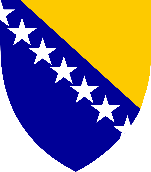 ANEKS XVIIKriteriji za rangiranje klijenata za mjeru potpore investicijama u PG na izrazito siromašnim područjima i mjeru potpore pokretanju poslovanja mladih poljoprivrednikaANEKS XVIIKriteriji za rangiranje klijenata za mjeru potpore investicijama u PG na izrazito siromašnim područjima i mjeru potpore pokretanju poslovanja mladih poljoprivrednikaANEKS XVIIKriteriji za rangiranje klijenata za mjeru potpore investicijama u PG na izrazito siromašnim područjima i mjeru potpore pokretanju poslovanja mladih poljoprivrednikaANEKS XVIIKriteriji za rangiranje klijenata za mjeru potpore investicijama u PG na izrazito siromašnim područjima i mjeru potpore pokretanju poslovanja mladih poljoprivrednikaANEKS XVIIKriteriji za rangiranje klijenata za mjeru potpore investicijama u PG na izrazito siromašnim područjima i mjeru potpore pokretanju poslovanja mladih poljoprivrednikaR. br.KRITERIJBROJ BODOVA PO KRITERIJUDODIJELJENI BROJ BODOVA1.Površina poljoprivrednog zemljišta upisana u RPGDo 1 ha – 5 bodovaOd 1 ha do 3 ha – 10 bodovaViše od 3 ha – 15 bodova2.Broj članova obitelji nositelja PPG odnosno vlasnika obrta upisanih u RPGDo dva člana – 5 bodovaTri do pet članova – 10 bodovaViše od pet članova – 15 bodova3.Broj djece starosti do 25 godina u obitelji nositelja PPG odnosno vlasnika obrta Jedno dijete – 5 bodovaDvoje djece – 10 bodovaTroje i više djece – 15 bodova4. Nadmorska visina na kojoj se nalazi PGDo 600 metara – 10 bodovaOd 600 do 900 metara – 20 bodovaViše od 900 metara – 40 bodova5Dokaz o stručnoj osposobljenosti nositelja PPG odnosno vlasnika obrtaZavršena osnovna škola – 2 bodaZavršena srednja škola  – 3 bodaZavršena viša škola i ostali viši stupnjevi obrazovanja– 5 bodova6.Ulaganje za koje se zahtjev podnosi odnosi se naPoljoprivredne strojeve i priključne uređaje – 0 bodovaRasplodnu stoku – 10 bodova Višegodišnji nasad – 10 bodovaUKUPNO